ANEXA IV HARTA TRASEULUI DE CONCURS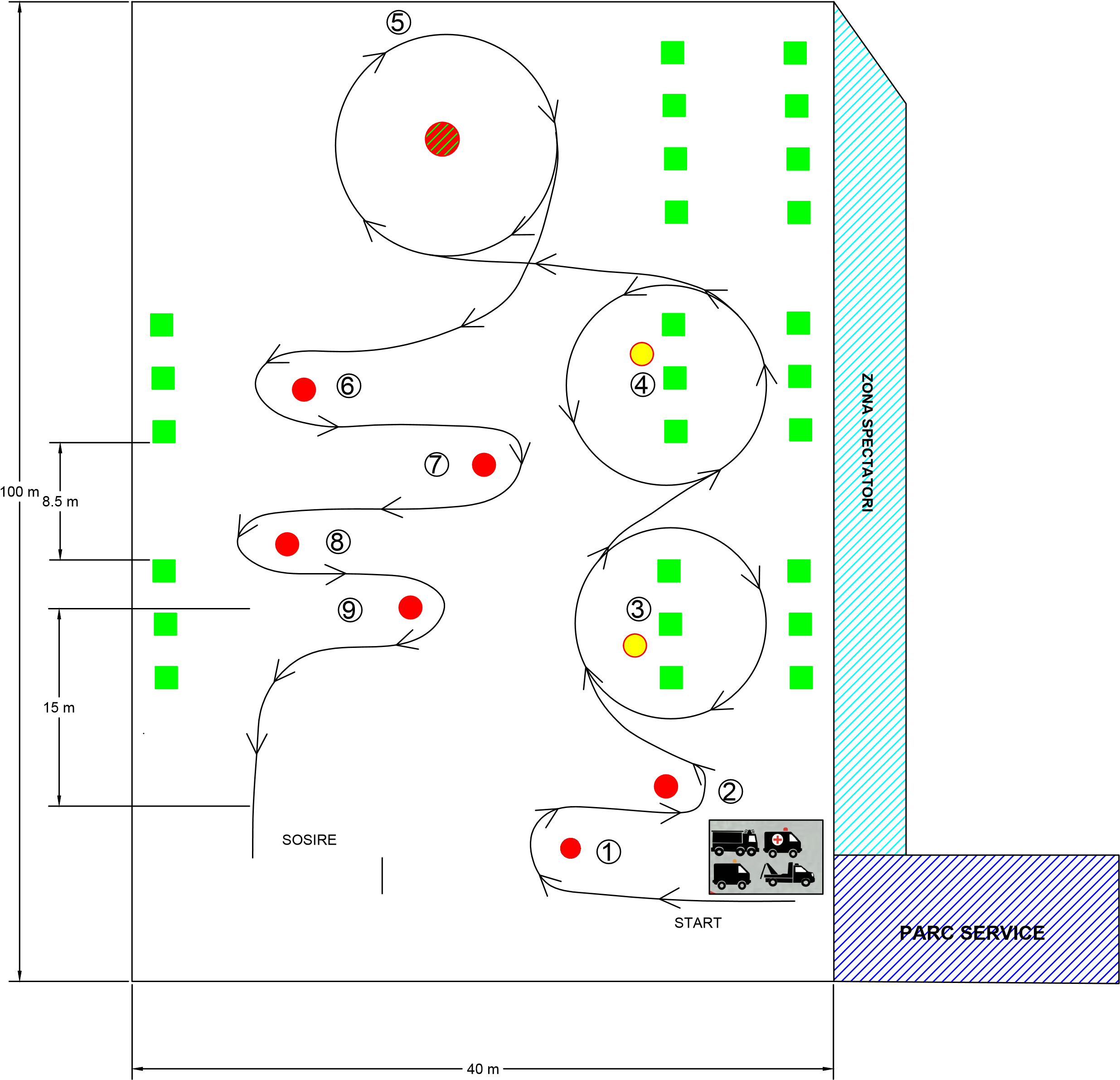 